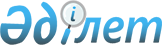 О предоставлении специалистам в области здравоохранения, образования, социального обеспечения, культуры, спорта и агропромышленного комплекса, государственным служащим аппаратов акимов сел, сельских округов, прибывшим для работы и проживания в сельские населенные пункты, подъемного пособия и социальной поддержки для приобретения или строительства жилья на 2020 годРешение Егиндыкольского районного маслихата Акмолинской области от 30 ноября 2020 года № 6С53-4. Зарегистрировано Департаментом юстиции Акмолинской области 4 декабря 2020 года № 8196
      В соответствии с пунктом 8 статьи 18 Закона Республики Казахстан от 8 июля 2005 года "О государственном регулировании развития агропромышленного комплекса и сельских территорий", постановлением Правительства Республики Казахстан от 18 февраля 2009 года № 183 "Об определении размеров предоставления мер социальной поддержки специалистам в области здравоохранения, образования, социального обеспечения, культуры, спорта и агропромышленного комплекса, государственным служащим аппаратов акимов сел, поселков, сельских округов, прибывшим для работы и проживания в сельские населенные пункты", Егиндыкольский районный маслихат РЕШИЛ:
      1. Предоставить специалистам в области здравоохранения, образования, социального обеспечения, культуры, спорта и агропромышленного комплекса, государственным служащим аппаратов акимов сел, сельских округов, прибывшим для работы и проживания в сельские населенные пункты на 2020 год:
      1) подъемное пособие в сумме, равной стократному месячному расчетному показателю;
      2) социальную поддержку для приобретения или строительства жилья - бюджетный кредит в сумме, не превышающей одну тысячу пятисоткратного размера месячного расчетного показателя.
      2. Признать утратившим силу решение Егиндыкольского районного маслихата "О предоставлении специалистам в области здравоохранения, образования, социального обеспечения, культуры, спорта и агропромышленного комплекса, прибывшим для работы и проживания в сельские населенные пункты, подъемного пособия и социальной поддержки для приобретения или строительства жилья на 2020 год" от 24 декабря 2019 года № 6С42-4 (зарегистрировано в Реестре государственной регистрации нормативных правовых актов № 7612, опубликовано 8 января 2020 года в Эталонном контрольном банке нормативных правовых актов Республики Казахстан в электронном виде).
      3. Настоящее решение вступает в силу со дня государственной регистрации в Департаменте юстиции Акмолинской области и вводится в действие со дня официального опубликования.
      "СОГЛАСОВАНО"
					© 2012. РГП на ПХВ «Институт законодательства и правовой информации Республики Казахстан» Министерства юстиции Республики Казахстан
				
      Председатель сессии Егиндыкольского
районного маслихата

М.Бектуров

      Секретарь Егиндыкольского районного маслихата

Б.Абилов

      Акимат Егиндыкольского района
